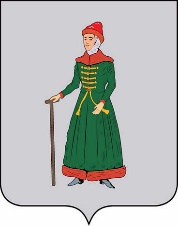 АДМИНИСТРАЦИЯ  СТАРИЦКОГО  МУНИЦИПАЛЬНОГО ОКРУГАТВЕРСКОЙ  ОБЛАСТИПОСТАНОВЛЕНИЕ02.11.2023                                      г. Старица                                      № 1251О назначении схода граждан в д. ОсиповоСтарицкого муниципального округаТверской области по вопросу введения ииспользования средств самообложенияграждан В соответствии с Федеральным законом от 06.10.2003 № 131-ФЗ «Об общих принципах организации местного самоуправления в Российской Федерации», решением Думы Старицкого муниципального округа Тверской области от 28.09.2023 №126                                «Об утверждении Положения о порядке организации и проведения схода граждан                          в населенных пунктах Старицкого муниципального округа Тверской области по вопросу введения и использования средств самообложения граждан», в связи с обращением инициативной группы жителей д. Осипово Старицкого муниципального округа Тверской области,Администрация Старицкого муниципального округа Тверской области ПОСТАНОВЛЯЕТ:           1. Назначить единовременный сход граждан д. Осипово Старицкого муниципального округа Тверской области по вопросу введения и использования средств самообложения граждан   (далее - сход граждан).2. Определить дату и время проведения схода граждан:    27 ноября 2023 года в 14 часов 00 минут.3. Определить место проведения схода граждан: возле дома № 1 в д. Осипово Старицкого муниципального округа Тверской области.4. Утвердить вопрос, выносимый на сход граждан: «Согласны ли вы на введение самообложения  в 2023 году в сумме 50 рублей с каждого совершеннолетнего жителя,  проживающего в д. Осипово  Старицкого муниципального округа Тверской области,  и направление полученных средств на решение вопроса местного значения -  спил старых деревьев в д. Осипово Старицкого муниципального округа Тверской области.        «За»                                                     «Против»                                      «Воздержались».5. Для проведения схода граждан назначить комиссию в составе:- Никонорова Ольга Николаевна  - начальник Управления Степуринской сельской территорией Старицкого муниципального округа Тверской области, Председатель комиссии;- Корсакова Светлана Сергеевна  - старший инспектор, секретарь комиссии;- Корсаков Александр Николаевич - староста д. Осипово Старицкого муниципального округа Тверской области, член комиссии;- Бедина Татьяна Сергеевна – житель д. Осипово Старицкого муниципального округа Тверской области, член комиссии.- Бедин Сергей Михайлович – житель д. Осипово  Старицкого муниципального округа Тверской области, член комиссии.6. Настоящее постановление вступает в силу со дня его подписания, подлежит опубликованию в газете «Старицкий вестник» и размещению в информационно-телекоммуникационной сети  «Интернет» на официальном сайте Администрации Старицкого муниципального округа Тверской области.Глава Старицкого муниципального округа                                                                   С.Ю. Журавлёв